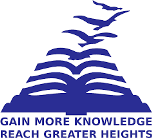 Presidency University Bengaluru SCHOOL OF ENGINEERING     MID TERM EXAMINATION                                         SET A          Instructions:Read the all questions carefully and answer accordingly. All questions are compulsory.Part A [Memory Recall Questions]Answer all the Questions. Each question carries 2 marks.	              (5Qx 2M= 10M) Q.NO. 1. Define the terms state space, action space, goal and reward. 		(C.O.1) [L1]	Q.NO. 2. Define the Bellman equation for V(s) in a stochastic environment with a deterministic policy. 											(C.O.1) [L1]	Q.NO. 3. Define the return of an episode in an episodic task with an example.      	(C.O.1) [L1]	Q.NO. 4. Differentiate finite and infinite horizon.                       			(C.O.1) [L2]	Q.NO. 5. Differentiate on policy and off policy in Monte-Carlo control techniques. (C.O.2) [L2]          				Part B [Thought Provoking Questions]Answer all the Questions. Each question carries 10 marks.	             (3Qx10M=30M)Q.NO. 6. Find the value of all states in the environment given below using Bellman equation, where s2 and s3 are the final states.   							(C.O.1) [L3] Q.NO. 7. The RL agent has to find an optimal policy in an environment whose model dynamics is known. Name the algorithm(s) for the same. Explain one of them in detail.                   (C.O.1) [L2]Q.NO. 8 For the environment given: S : {s0,s1,s2} where s2 is the goal state                                        A : {a0,a1,a2,a3}. Input policy :                        	Reward functions:    		 	identify the type of the policy used in each stateUsing Monte-Carlo prediction, evaluate the given policy by finding V(s). .                                                              (C.O.2) [L2]                                                  Part C [Problem Solving Questions]Answer all the Questions. Each question carries 20 marks.	                       (1Qx20M=20M)Q.NO.9. Implement the Frozen Lake Environment using a random policy for the agent. Show the output of the following:  a. create and render the environment                   b. print the State Space and action Space                      c. Find P(action = right, state = A)  d. Generate 30 episodes and find the total return of episodes, which are multiples of 3. Print the output in the following format												(C.O.1) [L3]   Roll NoEpisode #Return